 A.S. ________________FOGLIO di   PRESENZA per  PROGETTO - COMMISSIONI ecc______________________________________________________INSEGNANTE: _____________________________________________________   Scuola:______________________ Sede __________________________Classe _____________ Sez. ________________   Ore aggiuntive funzionali all’insegnamentoOre commissioni ecc… € 17,50  Il docente responsabile e coordinatore del progetto__________________________________	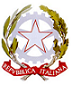 ISTITUTO COMPRENSIVO  INTERPROVINCIALE DEI SIBILLINIdi Scuola Infanzia – Primaria – Secondaria 1°Via E. Pascali,81 -  63087 – COMUNANZA (A.P. )Tel.-Fax 0736/844218apic81300t@istruzione.it  - apic81300t@pec.istruzione.it c.f. 80008050447 – CM APIC81300T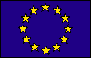 DATASintesi attività svolteentratauscitatot.  oreFirmaTotale ore Totale ore Totale ore Totale ore 